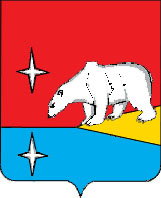 СОВЕТ ДЕПУТАТОВГОРОДСКОГО ОКРУГА ЭГВЕКИНОТР Е Ш Е Н И Е  от  23 декабря 2016 г.	                        № 291         	                          	 п. ЭгвекинотО внесении изменений в отдельные решения Совета депутатовИультинского муниципального района и Совета депутатов городского округа ЭгвекинотВ соответствии с внесенными изменениями в Налоговый кодекс Российской Федерации Федеральным законом от 03.07.2016 N 248-ФЗ "О внесении изменений в часть вторую Налогового кодекса Российской Федерации" и руководствуясь Федеральным законом от 6 октября 2003 года № 131-ФЗ «Об общих принципах организации местного самоуправления в Российской Федерации», Совет депутатов городского округа Эгвекинот	Р Е Ш И Л:1. Внести в решение Совета депутатов Иультинского муниципального района от 12 ноября 2015 г. № 155 «О введении системы налогообложения в виде единого налога на вмененный доход для отдельных видов деятельности на территории городского округа Эгвекинот Чукотского автономного округа» следующие изменения:1.1. Подпункт 1 пункта 2 Решения изложить в следующей редакции:«1) оказания бытовых услуг. Коды видов деятельности в соответствии с Общероссийским классификатором видов экономической деятельности и коды услуг в соответствии с Общероссийским классификатором продукции по видам экономической деятельности, относящихся к бытовым услугам, определяются Правительством Российской Федерации;».1.2. Пункт 1 подпункт 2.1 пункта 2 Решения изложить в следующей редакции:2. Внести в решение Совета депутатов городского округа Эгвекинот от 11 ноября 2016 г. № 280 «Об установлении на 2017 год значения корректирующего коэффициента базовой доходности К2 для налогоплательщиков, применяющих  систему налогообложения в виде единого налога на вмененный доход для отдельных видов деятельности, на территории городского округа Эгвекинот» следующие изменения:2.1. В пункте 1 Решения:а) слова «- ремонт бытовых приборов» заменить словами «- ремонт компьютеров и периферийного компьютерного оборудования, ремонт коммуникационного оборудования,  ремонт электронной бытовой техники, ремонт бытовых приборов, домашнего и садового инвентаря»;б) слова «- услуги парикмахерских» заменить словами «- предоставление услуг парикмахерскими и салонами красоты».3. Настоящее решение  вступает в силу  с 1 января 2017 года.4. Настоящее  решение обнародовать в местах, определенных Уставом городского округа Эгвекинот, и разместить на официальном сайте Администрации городского округа Эгвекинот в информационно-телекоммуникационной сети «Интернет».	5. Контроль за исполнением настоящего решения возложить на Председателя Совета депутатов городского округа Эгвекинот Колесникова А.А.№ п/пВиды предпринимательской деятельностиСтавка,%1.Оказание бытовых услуг10Главагородского округа ЭгвекинотПредседатель Совета депутатовгородского округа ЭгвекинотР.В. КоркишкоА.А. Колесников